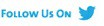 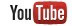 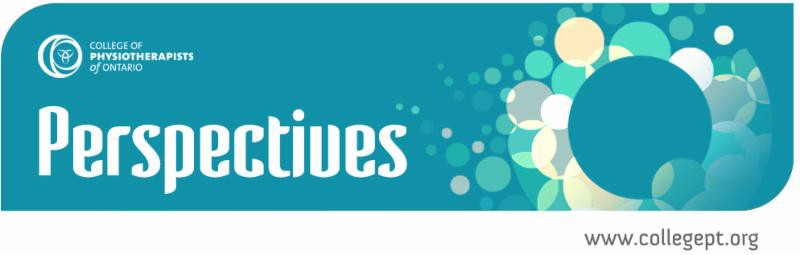 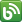 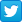 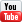 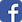 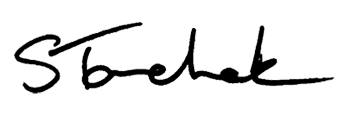 August 2018 | info@collegept.orgWelcome to the August Issue of PerspectivesHello,What a summer it's been so far! I hope you all have had the opportunity to kick back, relax and enjoy a bit of sunshine. Here at the College we are preparing for fall, which is always a busy time, especially as we begin planning visits to communities around the province where we can meet you face to face.This year we would like our discussions with you to focus on boundaries. We all have ideas about reasonable, safe and permissible ways for other people to behave towards us. How do they apply to your interactions with colleagues and patients? What is your experience with sexual harassment and assault in the workplace? How can you protect yourself?Our Practice Advisors will lead the sessions with questions and concerns physiotherapists often face in practice, and share some real examples that we have encountered. Not only will we focus on your professional obligations but we will also tackle how to address situations in which a patient or colleague may have crossed a boundary.You can find more details in my blog this month, as well as a full list of dates and locations. We look forward to seeing you soon.Shenda Registrar & CEORead Shenda's BlogNew Case of the Month: Acupuncture NeedlesEmergencies happen...but that doesn't mean that rules and professional obligations go out the window. Find out what happens when being forgetful becomes costly in a new Case of the Month.The CaseHealth Benefits Incentives Can Lead to Delisting - a Must Read for PhysiotherapistsThe use of incentives in the health benefits realm is increasing, and as a result, some insurance providers have made the decision to start delisting health care service providers who offer incentives. Benefits fraud and abuse is big business- it's important for every physiotherapist to stay informed and protect their professional identity.Read the ArticleCrossing the Line: A Conversation about Boundaries in a #MeToo WorldStarting this fall, we'll be on the road visiting communities around the province to have a discussion about boundaries. This is a great opportunity for physiotherapists, students, employers and physiotherapist assistants to ask questions and gain a solid understanding of how they can protect patients and themselves with appropriate boundaries. Be sure to check out the full list of  dates and locations and sign up for an event near you.Register TodayPractice Advisor Question: What are PTs Asking?Question:What should I do if a patient is acting inappropriately or being disrespectful toward myself or other patients at the clinic?Get the AnswerNew Video: Is Physiotherapy Covered by OHIP?A common question that we receive from patients is whether or not OHIP covers physiotherapy care. So we created a short video that outlines the eligibility requirements for government-funded physiotherapy and  helps point patients in the right direction when looking for a clinic. The video is available on YouTube and we encourage you to share it on your website or social media channels.Watch the VideoMyth vs Fact: Commission and Cash IncentivesMyth or Fact: Physiotherapists are not allowed to receive a commission or financial incentive for selling certain products in their clinic.Get the AnswerPhysiotherapy Competency Examination (PCE) Results -What it Means for PT Residents and SupervisorsWe have extended all Provisional Practice Certificates of Registration until September 10, 2018. Candidates who pass the exam will have until September 24, 2018 to apply for an Independent Practice Certificate. Candidates who do not pass the exam will have until September 10 to make the required transition  of their patients to a registered physiotherapist, but will not be permitted to practice following that date.More About RegistrationWhat is Professionalism?Watch the VideoProviding or Refusing Care Read the Standard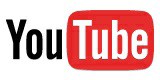 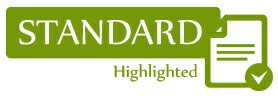 Questions, comments or suggestions related to e-Perspectives?Get in touch at communications@collegept.org 416-591-3828 ext. 234 or 1-800-583-5885 ext. 234www.collegept.orgPLEASE DO NOT UNSUBSCRIBE IF YOU ARE A MEMBER OF THE COLLEGE.If members unsubscribe, they will be contacted to re-subscribe. The College communicatesto members by email, sending information such as tax receipts, Standards updates and mandatory registration requirements such as PISA, Jurisprudence and registration renewal.We strive to keep communications relevant and to a minimum.